Фото отчет по тематической неделе «Домашние животные» группа раннего возраста №4 МБДОУ ЦРР - детский сад №16(корпус 1)Воспитатель Безматерных Т.В.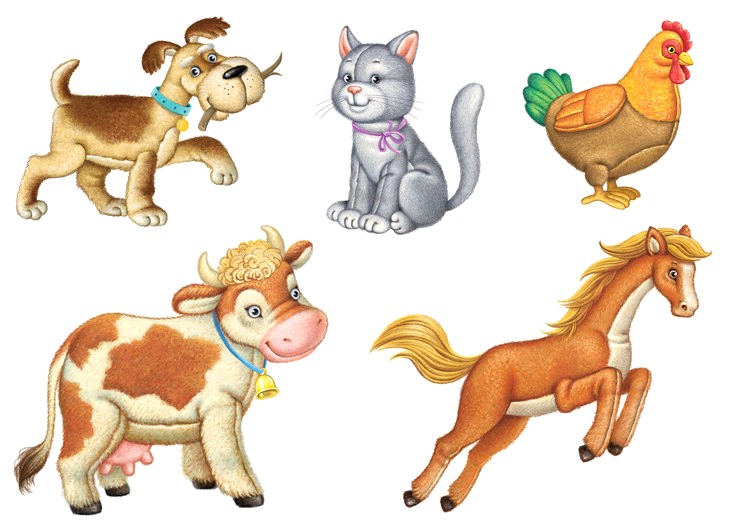 Целью данной тематической недели  стало  формирование знаний и представление у детей раннего возраста о домашних животных На этой неделе мы с малышами знакомились с домашними животными.Рассматривали игрушки, играли в пальчиковые игры, пытались даже покормить наших домашних питомцев. Рассматривали картинки и читали книжки. И даже в первый раз рисовали для курочки - хохлатки зёрнышки! А еще поиграли с игрушками- забавами. Пели песенки вместе с Петей-петушком!Вот такая была у нас трудовая неделя!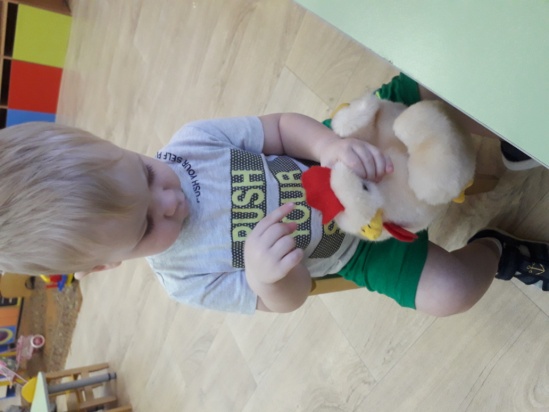 Хоть крылатая – не птица.Даже в небо не стремится.Целый день зерно клюёт,Ночью на шесток идёт.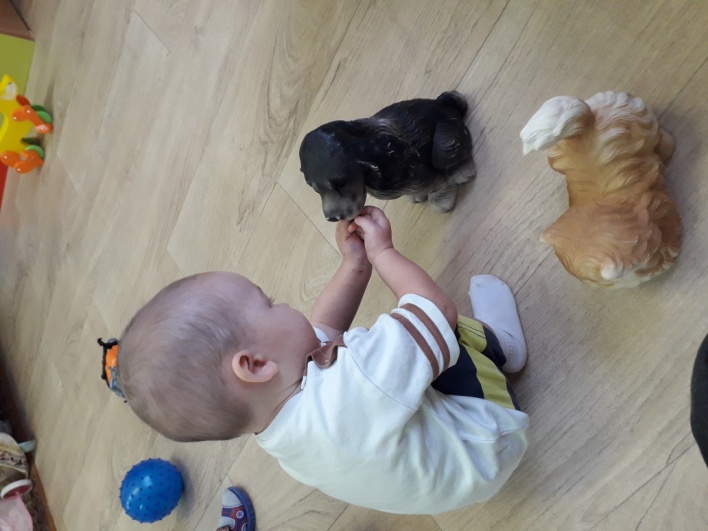 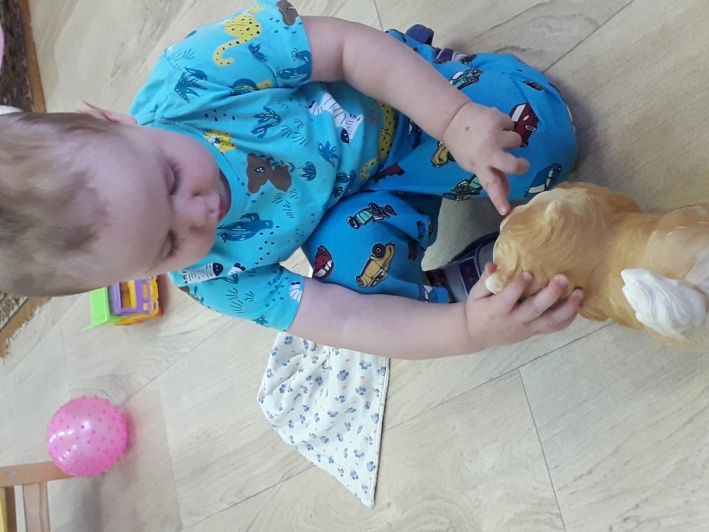 -Что ты, кошка, сторожишь?
-Сторожу у норки мышь!
Выйдет мышка невзначай приглашу её на чай!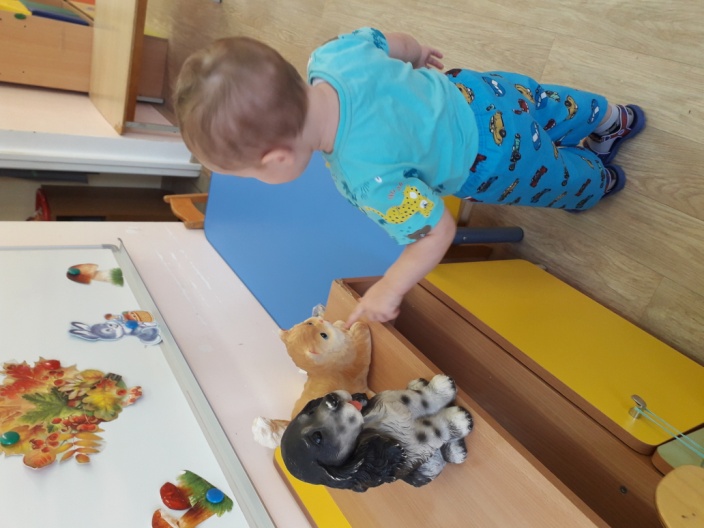 У щенка четыре лапы,
Ушки и забавный хвост.Он пушистый и лохматый.И прохожих лижет в нос.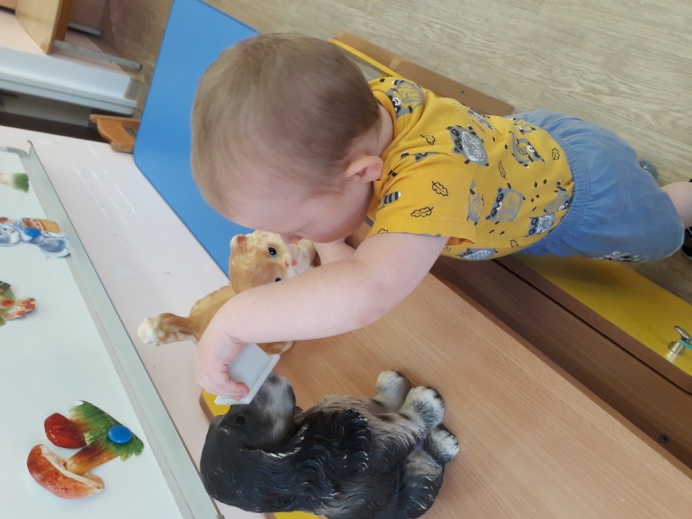 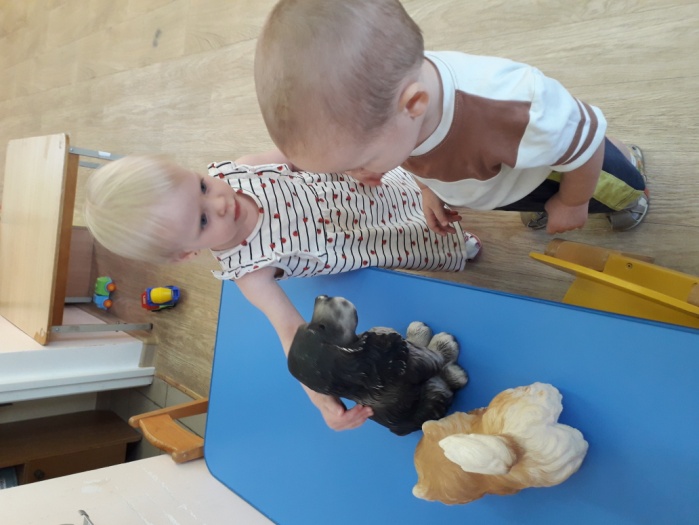 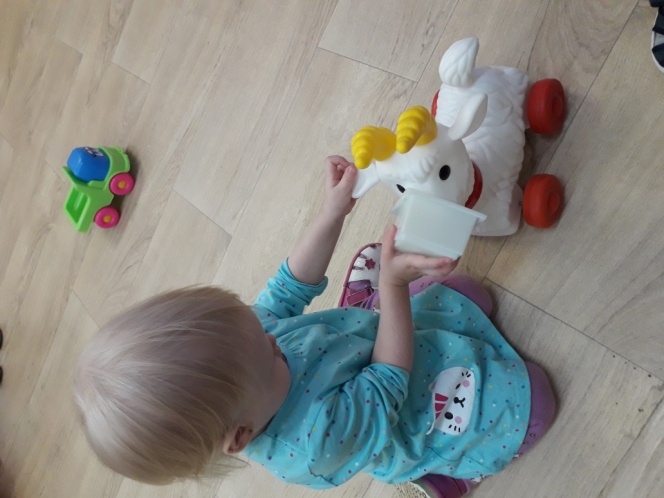 У меня живет козленок,
Я сама его пасу.
Я козленка в сад зеленый
Рано утром отнесу.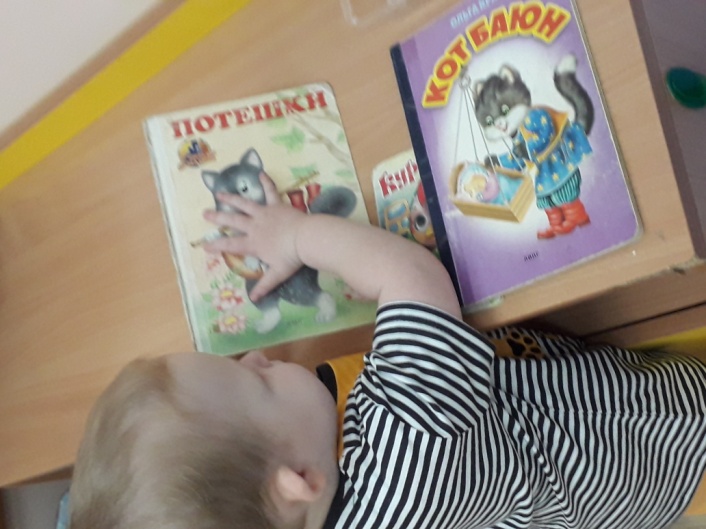 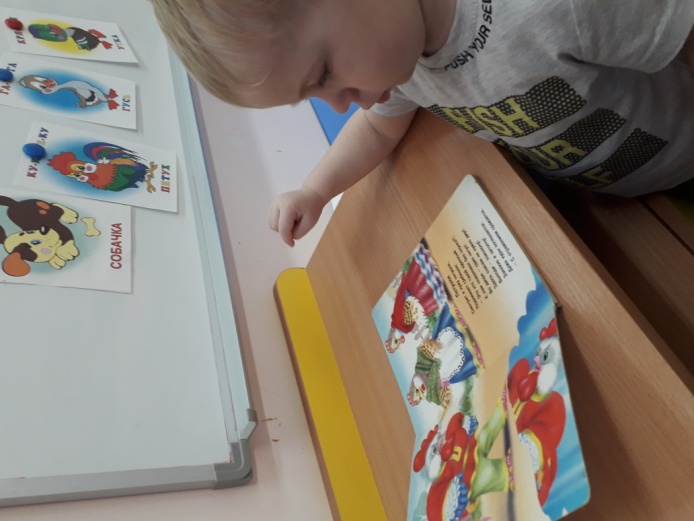 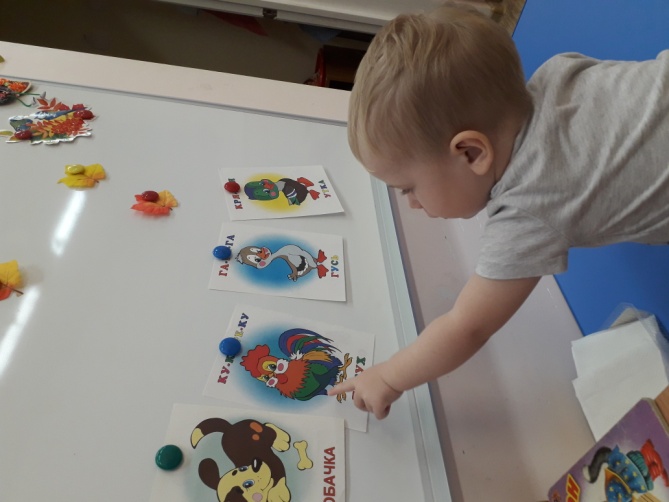 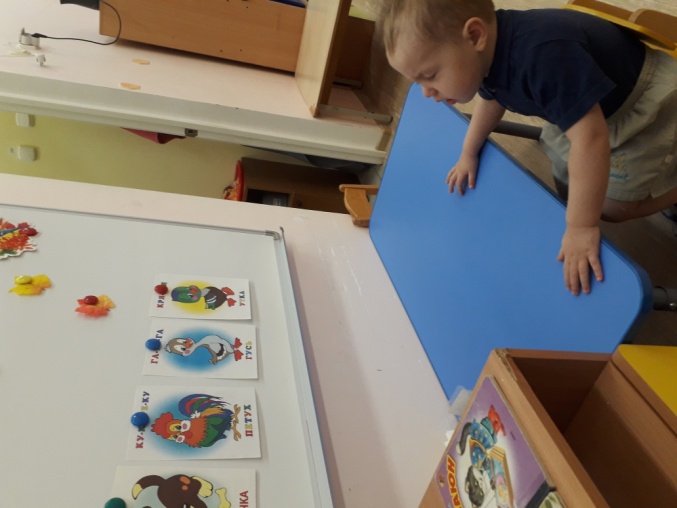 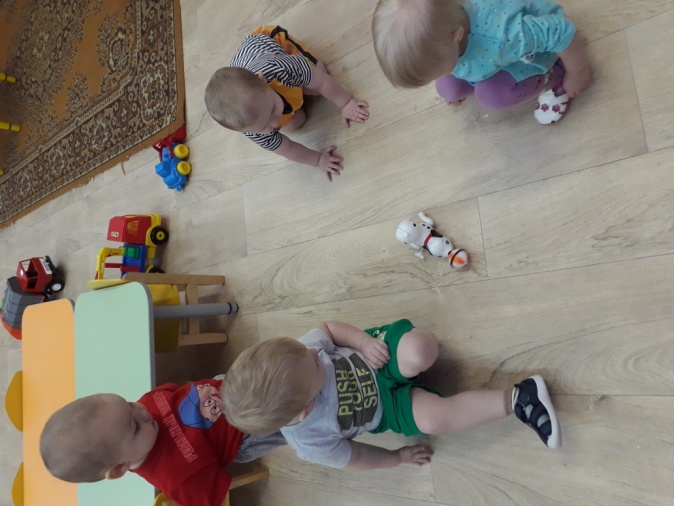 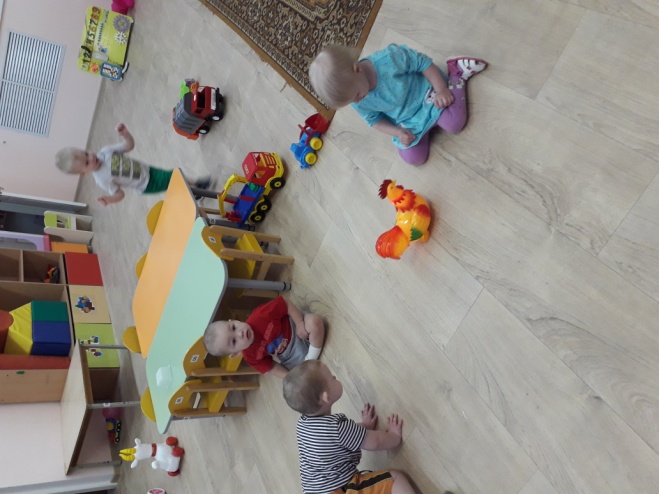 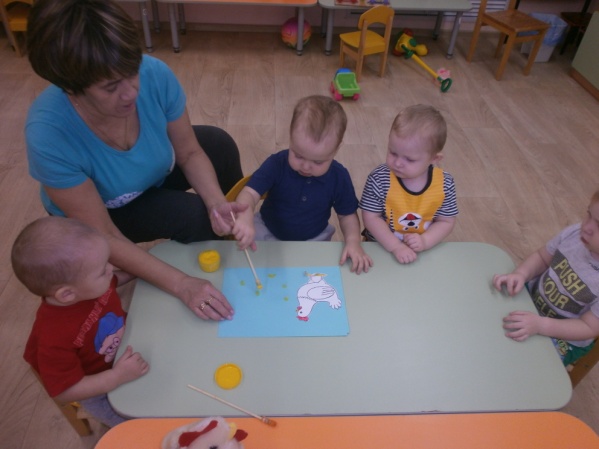 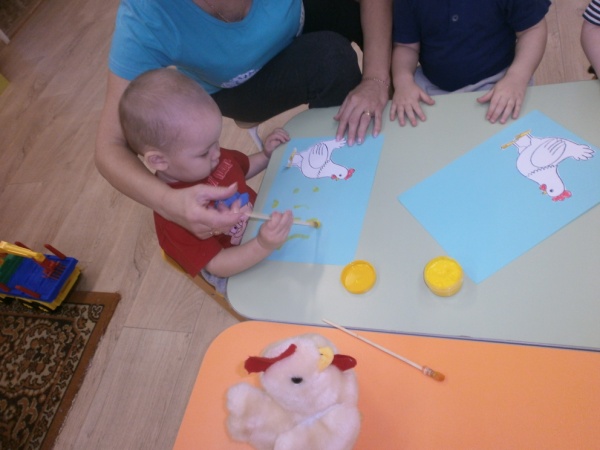 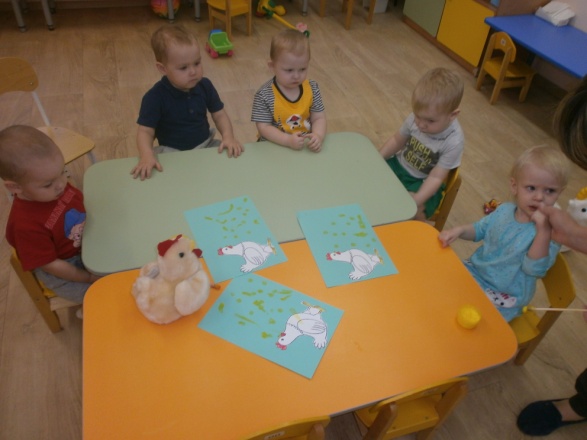 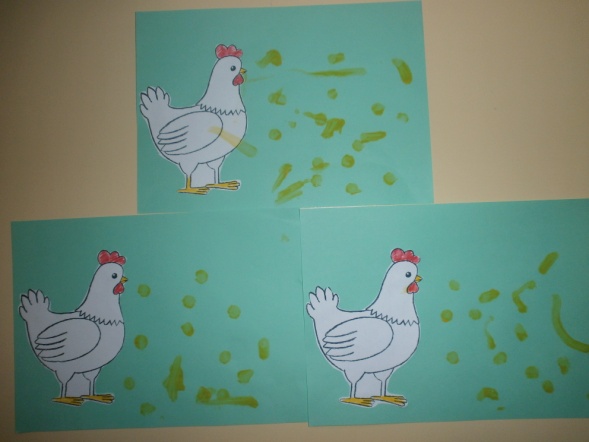 Зёрна курочка клюётИ яички нам несёт,Цыплятам говорит: Ко – КоНе уходите далеко.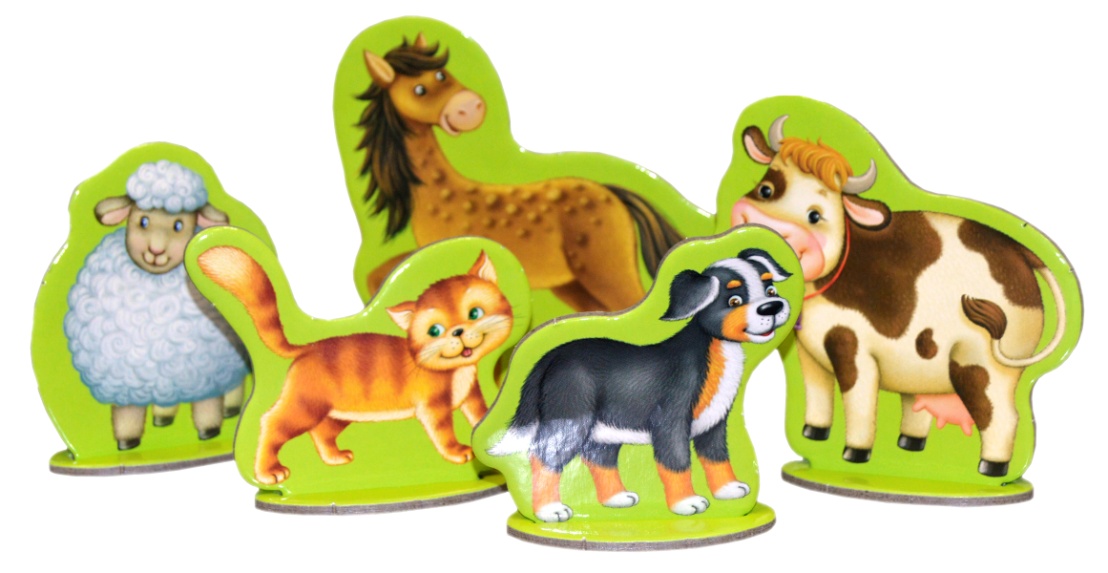 